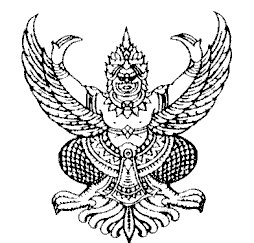 ประกาศโรงเรียนอนุบาลหนองบัว(เทพวิทยาคม)เรื่อง บัญชีรายชื่อผู้ผ่านการคัดเลือกเพื่อเลือกสรรพนักงานราชการทั่วไป  ในตำแหน่งครูผู้สอน....................................................................		ตามที่ได้มีประกาศ โรงเรียนอนุบาลหนองบัว(เทพวิทยาคม) ลงวันที่  17  มิถุนายน 2558  เรื่อง รับสมัครบุคคลเพื่อเลือกสรรพนักงานราชการทั่วไป ในตำแหน่งครูผู้สอน นั้น		บัดนี้ การคัดเลือกได้ดำเนินการเสร็จเรียบร้อยแล้ว จึงขอประกาศรายชื่อผู้ผ่านการคัดเลือกตามลำดับคะแนน มีรายชื่อดังต่อไปนี้สาขาวิชาเอก สังคมศึกษา  สาขาวิชาเอก ดนตรีไทย            บัญชีรายชื่อดังกล่าวให้เป็นอันยกเลิกหรือสิ้นผล เมื่อครบกำหนด 1 ปี นับตั้งแต่วันประกาศรายชื่อเป็นต้นไป และในอายุบัญชีถ้ามีกรณีอย่างใดอย่างหนึ่งดังต่อไปนี้ ให้รายชื่อที่ได้ขึ้นบัญชีไว้นี้เป็นอันถูกยกเลิกการขึ้นบัญชีของผู้นั้นด้วย คือ		1.  ผู้นั้นได้ขอสละสิทธิไม่เข้ารับการจัดจ้างในตำแหน่งที่ผ่านการคัดเลือก		2.  ผู้นั้นไม่มารายงานเพื่อรับการจัดจ้างภายในเวลาที่กำหนด		3.  ผู้นั้นไม่เข้าปฏิบัติหน้าที่ราชการตามกำหนดวันเวลาที่ส่วนราชการกำหนด-2-		ทั้งนี้ ให้ผู้มีรายชื่อลำดับที่ 1 ตามบัญชีข้างต้น มารายงานตัวเพื่อรับการจัดจ้างเป็นพนักงาน      ราชการทั่วไป ในตำแหน่งครูผู้สอนที่โรงเรียนอนุบาลหนองบัว(เทพวิทยาคม) ในวันที่ 13  กรกฎาคม 2558   เวลา 09.00 – 12.00 น. ประกาศ  ณ  วันที่  11  กรกฎาคม  2558                                      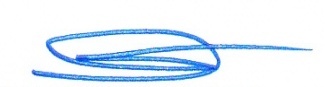                                                           (นายบำรุง  กรุตเพชร)                                       ผู้อำนวยการโรงเรียนอนุบาลหนองบัว(เทพวิทยาคม)ลำดับที่เลขประจำตัวผู้สมัครชื่อ – ชื่อสกุลหมายเหตุ123456789003000420003004300310023003400040035น.ส.ชัชฎาภรณ์  วินัยกิจน.ส.ชื่นกมล  ไชยสพน.ส.นุชนารถ  แก้วนิคมน.ส.ศิริภรณ์  ทนันชัยชมพูนายวัชรพงษ์  อาจธัญกิจนายฉัตรดนัย  บุญรักษ์นายสกล  อินทร์คล้ายน.ส.เจนจิรา  อ่วมทอนน.ส.ชุติมา  มั่นเหมาะลำดับที่เลขประจำตัวผู้สมัครชื่อ – ชื่อสกุลหมายเหตุ10001นายพัฒนะ  แก้วสุขศรี